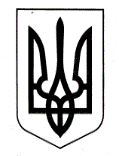 УКРАЇНАХАРКІВСЬКА ОБЛАСНА ДЕРЖАВНА АДМІНІСТРАЦІЯДЕПАРТАМЕНТ НАУКИ І ОСВІТИ НАКАЗПро результати державної атестації Харківського приватного ліцею «Професіонал» Харківської областіНа виконання законів України «Про освіту», «Про загальну середню освіту», Порядку державної атестації загальноосвітніх, дошкільних та позашкільних  навчальних  закладів, затверджених наказом Міністерства освіти і науки України від 24.07.2001 № 553, зареєстрованого в Міністерстві юстиції України 08.08.2001 за № 678/5869 (із змінами), відповідно до наказу Головного управління освіти і науки Харківської обласної державної адміністрації від 13.01.2009 № 3 «Про організацію державної атестації навчальних закладів Харківської області», наказу Департаменту науки і освіти Харківської обласної державної адміністрації від 25.11.2014 № 500 «Про проведення державної атестації навчальних закладів Харківської області в лютому 2015 року», на підставі висновку регіональної експертної ради з питань ліцензування та атестації навчальних закладів (секція з питань дошкільної, позашкільної та загальної середньої освіти) Департаменту науки і освіти Харківської обласної державної адміністрації від 05.03.2015 № 3/19, керуючись статтею 6 Закону України «Про місцеві державні адміністрації» НАКАЗУЮ:Визнати атестованим з відзнакою Харківський приватний ліцей «Професіонал» Харківської області із сумарною кількістю балів 807 (високий рівень).  Видати Харківському приватному ліцею «Професіонал» Харківської області свідоцтво про атестацію та підтвердити право навчального закладу на надання початкової   загальної   освіти,   базової   загальної   середньої   освіти,   повної 2загальної середньої освіти з видачею документів про освіту державного зразка про відповідний рівень освіти. Начальнику відділу нормативності та якості освіти управління освіти і науки Департаменту науки і освіти Харківської обласної державної адміністрації Кононенко О.Є. оприлюднити результати атестації навчального закладу в мережі Інтернет.05.03.2015Директору Харківського приватного ліцею «Професіонал» Харківської області  Будко О.В. оприлюднити через засоби масової інформації результати державної атестації навчального закладу.До 13.03.2015  Контроль за виконанням  наказу залишаю за собою.Директор Департаменту                                                                 А.В. Бабічев05.03.2015Харків№ 94